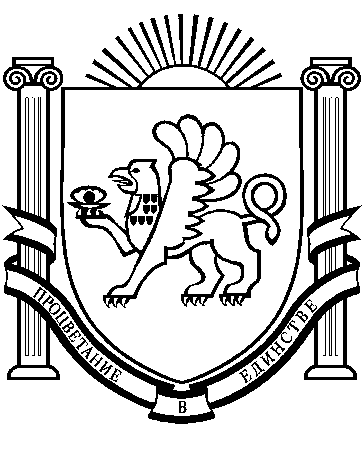 РЕСПУБЛИКА    КРЫМ                                                                                  РАЗДОЛЬНЕНСКИЙ    РАЙОН                                                                                              КОВЫЛЬНОВСКИЙ   СЕЛЬСКИЙ    СОВЕТ32 заседание 1 созыва                                                                                      РЕШЕНИЕ       18 ноября   2016 года                 с. Ковыльное                                                 №  295Об утверждении коэффициентов инфляции для пересчета нормативной цены земельного участка и размера арендной платы за земельный участок, установленные до 1 января 2014 годаВ соответствии с Земельным кодексом Российской Федерации, постановлением Совета министров Республики Крым от 12.11. 2014 г. № 450 «О плате за земельные участки, которые расположены на территории Республики Крым», Ковыльновский сельский советРЕШИЛ:1. Утвердить коэффициенты инфляции для пересчета нормативной цены земельного участка и размера арендной платы за земельный участок, установленные до 1 января 2014 года (приложение).2. Обнародовать настоящее решение путем размещения на информационном стенде Ковыльновского сельского совета  и  на официальном сайте Администрации в сети Интернет http://kovilnovskoe-sp.ru/.2. Настоящее решение вступает в силу со дня подписания и распространяет свое действие на отношения, возникшие с 01.01.2016 г.Председатель Ковыльновского  сельского совета                                                                            Ю.Н. МихайленкоПриложениек решению 32  заседания Ковыльновскогосельского совета  1 созываот 18.11.2016 года № 295Коэффициенты
инфляции для пересчета нормативной цены земельного участка и размера арендной платы за земельный участок, установленные до 1 января 2014 годаГодКоэффициент19961,70319971,05919981,00619991,12720001,18220011,0220021200312004120051,0352006120071,02820081,15220091,05920101201112012120131